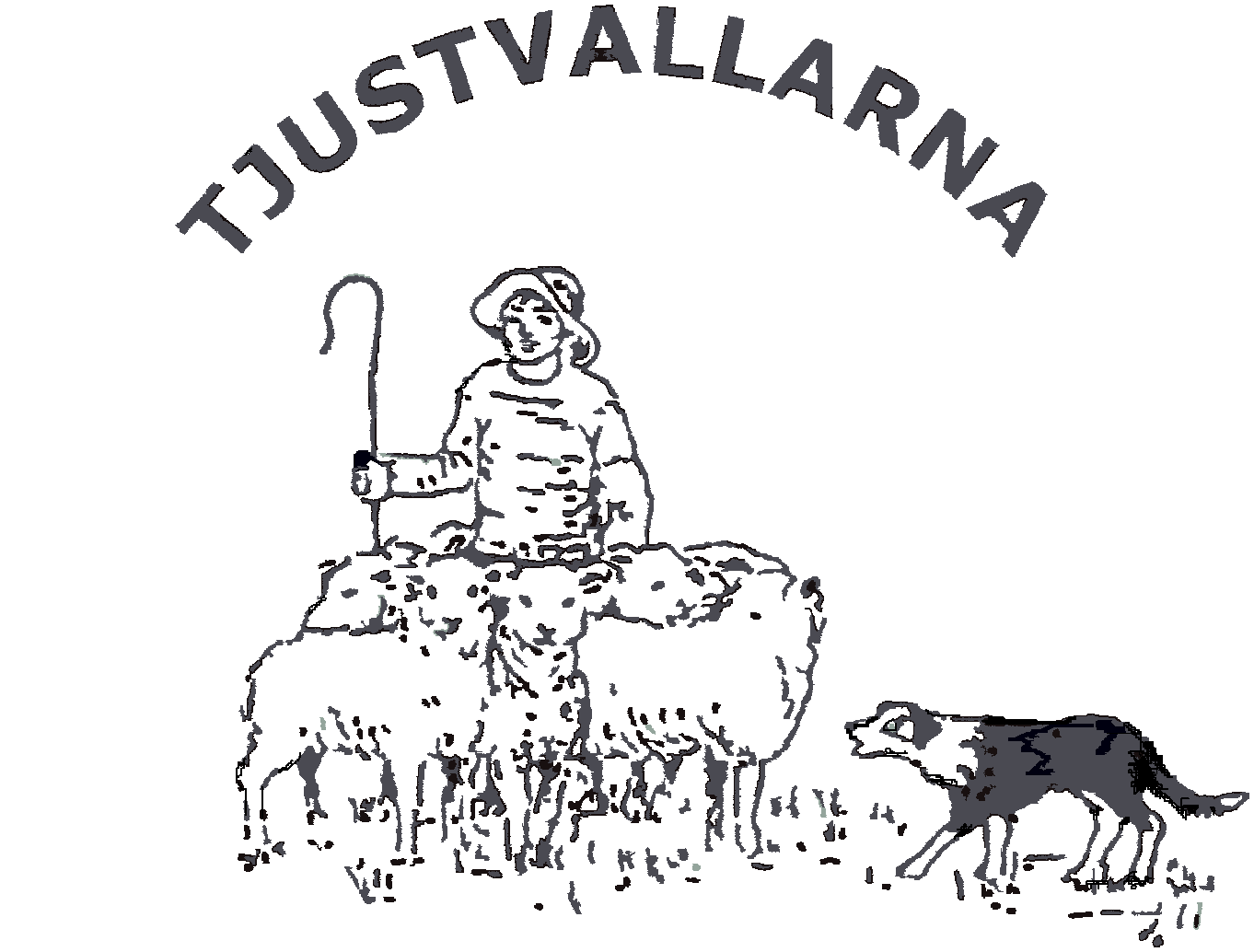            Kallelse till Tjustvallarnas årsmöte Söndag 5 mars,  kl. 18.00  på Gamlebygymnasiet, nya djurvårdshuset.Efter mötet kommer vi att ha avtackning och vi kommer även att uppmärksamma förare som har genomfört godkänt VP år 2021 och 2022Klubben bjuder på smörgåstårta ( ange ev allergier vid anmälan) och kaffe efter mötet för våra medlemmar. Övriga betalar 100 kr.Kom med förslag  på  aktiviteter du vill att Tjustvallarna ska genomföra under 2023. .Anmäl dig  till Annica,  så vi vet hur många vi blir, före 26 feb. Sms  070334 53 34 eller via mejl: annica.ekkullen@telia.comÅrsredovisning och verksamhetsberättelse  finns på  www.tjustvallarna.com .                                 Varmt Välkomna // Styrelsen